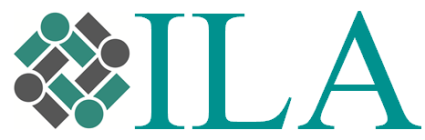 International Labour AssociationIdentification of Partner OrganisationIdentification of Partner OrganisationPICFull legal name (National language)Full legal name (Latin characters)Acronym, if applicableNational ID (If applicable)Department, (If applicable)AddressCountryRegionP.O. BoxPost CodeCEDEXCityWeb siteEmailTelephone 1Telephone 2FaxProfile of the OrganisationProfile of the OrganisationType of OrganisationIs your organisation a public body?Is your organisation a non-profit?Legal RepresentativeLegal RepresentativeTitleGenderFirst nameFamily nameDepartmentPositionEmailTelephoneSame address as the organisationFaxContact PersonContact PersonTitleGenderFirst nameFamily nameDepartmentPositionEmailTelephoneBackground and ExperiencePlease briefly present your organisation (e.g. its type, size, scope of work, areas of specific expertise, specific social context and, if relevant, the quality system used).What are the activities and experience of your organisation in the areas relevant for this project? What are the skills and/or expertise of key persons involved in this project?Have you participated in a European Union granted project in the 3 years preceding this application?